JEDILNIK	od 28. 11. do 02. 12. 2022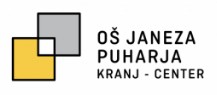 Organizatorka šolske prehrane: Maša MijićVodja kuhinje: Alma LangusLEGENDA ALERGENOV: ŽITA - GLUTEN (1), RAKI (2), JAJCA (3), RIBE (4), ARAŠIDI (5), SOJA (6), MLEKO - LAKTOZA (7), OREŠČKI (8), LISTNA ZELENA (9), GORČIČNO SEME (10), SEZAMOVO SEME (11), ŽVEPLOV DIOKSID IN SULFITI (12), VOLČJI BOB (13), MEHKUŽCI (14); V primeru manjšega števila osebja v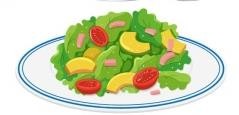 kuhinji in težav pri dobavi živil, si pridržujemo pravico do spremembe jedilnika. Živila obarvana z zeleno so domača/lokalna živila.ZAJTRK1 – 3ZAJTRK4 – 6KOSILOPOPOLDANSKA MALICAPonedeljek,28.11.2022piščančje mini hrenovke, mini štručka - 1, ajvar, jabolko, otroški čajpisan kruh – 1, suha salama, češnjev paradižnik, zeliščni čajkorenčkova juha – 1, pečene piščančje krače v omaki, mlinci – 1, 3, zelje v solati s koruzo, kaki, vodagrisini - 1Torek,29.11.2022pirina štručka - 1, sir - 7, paprika, bela kava - 7Sirova štručka – 1, bela kava - 7cvetačna kremna juha - 7, peresniki z bolonjsko omako - 1, parmezan - 7, zelena solata s sončničnimi semeni, vodajabolčni krhljiSreda,30.11.2022pirin kruh - 1, smetanov namaz - 7, rezine paradižnika, zeliščni čajpica - 1, 7, planinski čaj, mandarinaješprenj s klobaso – 1, 3, 7, 9, polbeli kruh - 1, domač vanilijev puding – 1, 3, 7, vodapomarančaČetrtek,01.12.2022polbeli kruh - 1, trdo kuhano jajce - 3, sadni čajkosmiči – 1, 7, 8, mini bombetka – 1, bananaparadižnikova juha z baziliko, pire krompir – 7, špinača – 1, 7, hrenovka, vodaJogurt - 7, črni kruh - 1Petek,02.12.2022koruzni kosmiči v toplem mleku - 1, 7, hruškaovseni kruh - 1, mesni namaz, kisla kumarica, sadni čaj z medomgoveja juha s fritati – 1, 3, 9, njoki v bučkini omaki – 1, 3, 7, radič s fižolom, mandarina, vodažemljica - 1